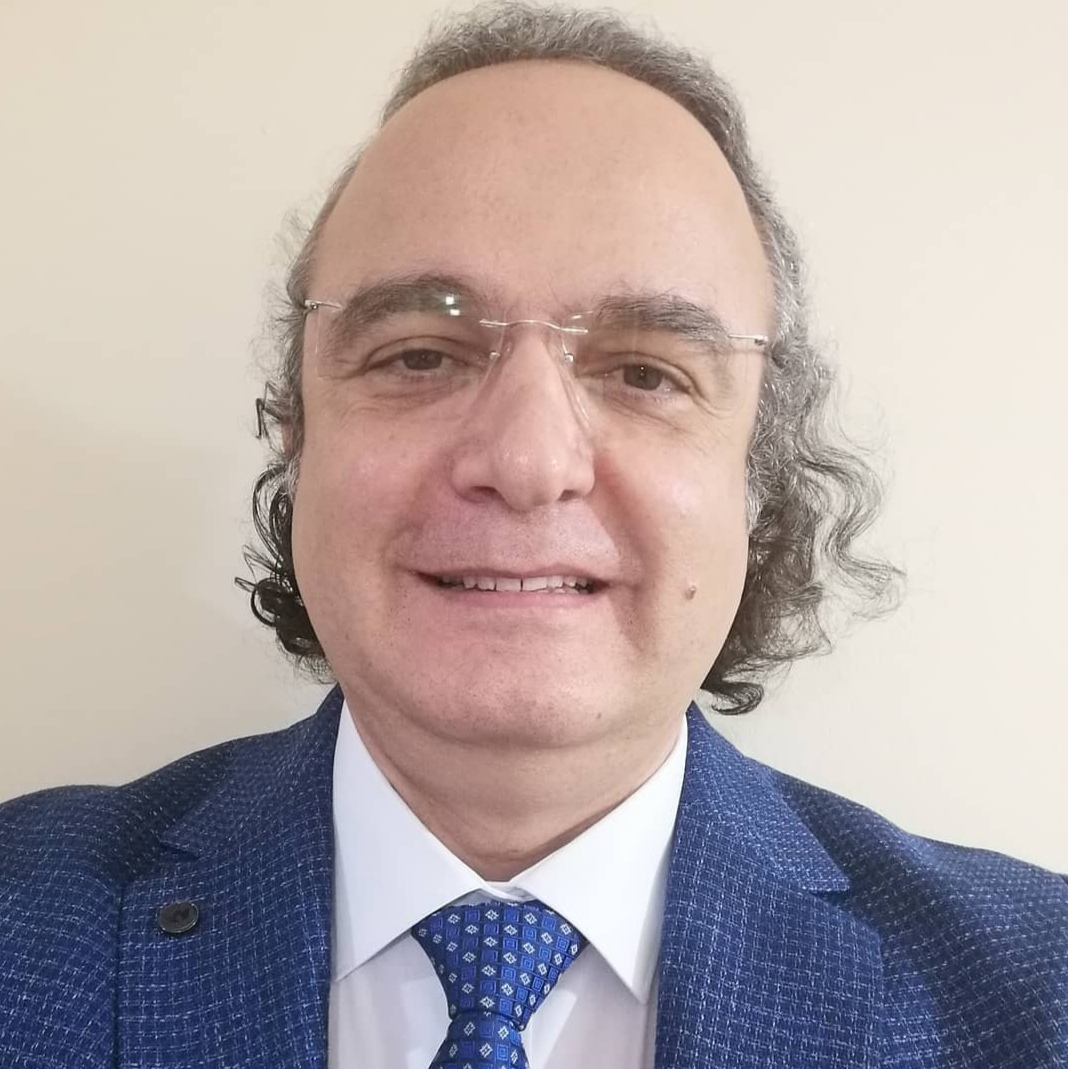 ÖZGEÇMİŞ VE ESERLER LİSTESİ							Adı Soyadı		: DURSUN DURSUNOĞLU, PROF. DR.Doğum yeri ve tarihi	: Beyşehir (Konya), 01/04/1968Medeni hali		: EvliEv Adresi		: Yunus Emre mah. Yunus Emre cad. No:83 D.9 Pamukkale- Denizli.İş Adresi	: Pamukkale Üniversitesi Tıp Fakültesi Kardiyoloji Anabilim Dalı, Kınıklı kampüsü, 20070. Pamukkale - DenizliE-Posta		: dursun.dursunoglu@yahoo.com, ddursunoglu@pau.edu.trCep Telefonu		: 0532-273 74 84Öğrenim Durumu: İdari Görevler: Kardiyoloji Anabilim Dalı Başkanı, 08.02.2021-Halen (Önceki: 27.08.2019-27.05.2020, Kardiyoloji Anabilim Dalı Başkan Vekili, 25.10.2018-27.08.2019).PAÜ Tıp Fakültesi Tıpta Uzmanlık Koordinasyon Kurulu Başkanı, 03.10.2019-HalenPAÜ Solumun Sistemi Girişimsel Sistemler Uygulama Ve Araştırma Merkezi, Danışma Kurulu Üyesi, 24.06.2020-Halen.PAÜ Tıp Fakültesi Yönetim Kurulu ve Fakülte Kurulu Üyelikleri, 06.03.2014 - 06.03.2017Dahili Tıp Bilimleri Bölüm Başkan Yardımcısı, 06.08.2009-Ağustos 2011.PAÜ Tıp Fakültesi Bilimsel Araştırmalar Projeleri (BAP) Alt Komisyon Üyeliği, 01.08.2015-07.03.2017PAÜ Sağlık Bilimleri Jüri Üyesi (2013-2015, PAÜ Senato Kararı ile)Görevler: Tıpta Uzmanlık Tezi Başlığı ve Danışmanı: Mitral kapak prolapsusu: Ortostatik hipotansiyon ve giderilmesinde B-adrenerjik blokaj. Tez Danışmanı: Prof. Dr. Işık Başar.ÇALIŞMA ALANLARI:Ödüller:World Association of Sleep Medicine (WASM) ‘2007 The Christian Guilleminault WASM Award for Sleep Research’ (Birincilik Ödülü). (Effects of CPAP on Left Ventricular Structure and Myocardial Performance Index in Male Patients with Obstructive Sleep Apnoea. Sleep Medicine. 2006 Oct 3; [Epub ahead of print], 2007;8(1):51-59).Bilimsel Kuruluşlara Üyelikler: Türk Kardiyoloji Derneği, 1995.Avrupa Kardiyoloji Derneği (Europan Society of Cardiology, ESC).TTB Denizli Tabip Odası, 2002.Türk Uyku Tıbbı Derneği (TUTD)Diplomalar ve Başarı BelgeleriDoçentlik Belgesi (T.C. Üniversitelerarası Kurul, 27.04.2005)Uzmanlık Belgesi (T.C. Sağlık Bakanlığı, 11.04.1996)Tıp Doktoru Diploması (T.C. İstanbul Üniversitesi Cerrahpaşa Tıp Fakültesi, 30.07.1991)Probleme Dayalı Öğrenim Kursu Katılım Belgesi (T.C. Pamukkale Üniversitesi Tıp Fakültesi, 04.06.2004)Probleme Dayalı Öğretim Çalıştayı Katılım Belgesi (T.C. Pamukkale Üniversitesi Tıp Fakültesi, 14.04.2009)Üniversitelerarası Kurul Yabancı Dil Sınavı (ÜDS) Sonuç Belgesi (2001 ÜDS Mart Dönemi)Yeterlilik Belgesi (No:65; Türk Kardiyoloji Yeterlilik Kurulu, 24.04.2007)Certification (Sahlgrenska University Hospital, Dept Heart & Cardiology, Ward PCI-Lab, 28.10.2006)Basic Course in Laboratory Animals Science (Erciyes University School of Medicine, Certificate of Attendance, 1-2 November 2003, Kayseri-Türkiye).İşletme İktisadı Enstitüsü Sertifikası (Hastane İşletmeciliği Programı, T.C. İstanbul Üniversitesi İşletme Fakültesi, 05.07.1996).Sunum ve İnteraktif Toplantı Yönetimi Eğitim Sertifikası (Şensezgin Kurmuş Eğitim Danışmanlık Araştırma, 12.06.2004).Sağlıkta Süreç Yönetimi ve İyileştirilmesi ile Dökümantasyon Sistemi Yönetimi Eğitim Programı Katılım Sertifikası (NBZ Sağlık Yatırımları Danışmanlık Hizmetleri A.Ş. 24-27.Mart.2009).Yüksek Lisans: Pamukkale Üniversitesi Sosyal Bilimler Enstitüsü, Siyaset Bilimi ve Kamu Yönetimi (İ.Ö.), 24.08.2010 / 04.01.2012.Yönetilen Doktora Tezleri:HALİL TANRIVERDİ. Erkek atletlerde anjiyotensin dönüştürücü enzim gen polimorfizmi ile sol ventrikül kitlesi ve sistolik fonksiyonları arasındaki ilişki. Pamukkale Üniversitesi, Denizli, 2003. YÖK Tez Merkezi, Tez no: 124521. ŞÜKRÜ GÜR. Cheyne–Stokes solunumlu kalp yetersizliğı hastalarında adaptive servo-ventilasyonun akut tedavideki etkinliğinin değerlendirilmesi. Pamukkale Üniversitesi, Denizli, 2008. YÖK Tez Merkezi, Tez no: 230342. MEHMET ÖZTÜRK. Kalp yetersizliği hastalarında serum adiponektin düzeylerinin değerlendirilmesi. Pamukkale Üniversitesi, Denizli, 2008. YÖK Tez Merkezi, Tez no: 224733. HİDAYET GÖKSOY. Koroner Arter Hastalığı olan bireylerde koroner ateroskleroz ciddiyeti ile serum adiponektin düzeyleri arasındaki ilişki. Pamukkale Üniversitesi, Denizli, 2008. YÖK Tez Merkezi, Tez no: 224739. ŞÜKRİYE USLU. Koroner Anjiyografi Yapılan Hastalarda Koroner Anomali Sıklığının Değerlendirilmesi ve Klinik Önemleri. Pamukkale Üniversitesi, Denizli, 2012. YÖK Tez Merkezi, Tez no: 331337. MERYEM UĞUR YILDIZ. Akut koroner sendrom hastalarının klinik özellikleri ile koroner girişim sonuçlarının değerlendirilmesi. Pamukkale Üniversitesi, Denizli, 2015. YÖK Tez Merkezi, Tez no:412726. GÖKHAN SÖNMEZ. Akut koroner sendrom hastalarında serum kalsiyum düzeyinin mortalite ve morbidite üzerine etkisinin değerlendirilmesi. Tez Danışmanı: Prof. Dr. Dursun Dursunoğu. 20/07/2020.Projelerde Yaptığı Görevler:1- TEKHARF ÇALIŞMASI: Türk Erişkinlerinde Koroner Kalp Hastalığı ve Risk Faktörleri Sıklığı Taraması. Proje Sorumlusu: Prof. Dr. Altan Onat, 1993 (pilot çalışmada), 1994, 1995 ve 2007 yılları takip taramalarında aktif araştırmacı olarak.2- Türkiye’de Sağlık Ocaklarına Başvuran ve Hipertansiyonu Olduğu Bilinen Hastaların Demografik, Klinik ve Terapötik Durumu. Proje Sorumlusu: Prof. Dr. Çetin Erol. Ege Bölgesi sorumlusu: Doç. Dr. Ömer Kozan. Denizli ili Yürütücüsü olarak, 2004.3- Glike Hemoglobin Testlerinin Kesinlik / Tekrarlanabilirlik ve Doğruluk Açısından Değerlendirilmesi ve Klinik Kullanımı: Türkiye’deki Durum, Pamukkale Üniversitesi, Proje sorumlusu: Prof. Dr. Diler Aslan, Kardiyovasküler klinik ayağı yürütücüsü olarak, 2003.	ESERLER Uluslararası hakemli dergilerde yayımlanan makaleler: 67 adetUluslararası bilimsel toplantılarda sunulan ve bildiri kitabında (Proceedings) basılan bildiriler: 37 adetYazdığı kitaplar veya kitaplarda bölümler: 9 adetUyku Apne ve Kardiyovasküler Hastalıklar: Komplikasyonlar, Fizyopatoloji, Tanı ve Tedavide Pratik Yaklaşımlar, İstanbul 2009, Özlem Matbaacılık.Hipertansiyon Yönetimi, İstanbul 2011.Dislipidemi Yönetimi, İstanbul 2011.Tanıda Pratik Yaklaşımlar: Çarpıntı, İstanbul 2011.Tanıda Pratik Yaklaşımlar: Göğüs Ağrısı, İstanbul 2011. Tanıda Pratik Yaklaşımlar: Dispne, İstanbul 2011.Uykuda Kardiyovasküler Fizyoloji: UYKU Fizyolojisi ve Hastalıkları, Editörler: Kaynak H, Ardıç S. Türk Uyku Tıbbı Derneği Yayını,2011. Uykuda Fizyoloji, Bölüm 6, sayfa 41-44.Obstrüktif Uyku Apne Sendromunda Kardiyak Disfonksiyon: UYKU Fizyolojisi ve Hastalıkları, Editörler: Kaynak H, Ardıç S. Türk Uyku Tıbbı Derneği Yayını,2011. Uykuda Solunum Bozuklukları, Bölüm 35, sayfa 279-288.Uyku Apne ve Kalp Yetersizliği: A’dan Z’ye Kronik Kalp Yetersizliği. Editörler: Kozan Ö, Zoghi M. Güneş Tıp Kitabevleri, Ankara 2010. sayfa 395-405.Ulusal hakemli dergilerde yayımlanan makaleler: 45 adetUlusal bilimsel toplantılarda sunulan ve bildiri kitaplarında basılan bildiriler: 86 adetAtıflar: 2673 adet h-endeksi: 26 / i-10 endeksi: 46ORCID NO: http://orcid.org/0000-0002-5232-7078Derece Bölüm/ProgramÜniversite Yıl Y. Lisans Tıp İstanbul Üniversitesi Cerrahpaşa Tıp Fakültesi1985-1991 Tıpta Uzmanlık  Kardiyolojiİstanbul Üniversitesi Cerrahpaşa Tıp Fakültesi11.04.1996 Sertifikaİşletme İktisadı Enstitüsü / Hastane İşletmeciliği Programı. İstanbul Üniversitesi İşletme Fakültesi1995- 1996(05.07.1996)Y. LisansSosyal Bilimler Enstitüsü, Siyaset Bilimi ve Kamu Yönetimi (İ.Ö.)Pamukkale Üniversitesi 24.08.2010 / 04.01.2012Görev Unvanı Görev YeriYıl Ar. Gör.Cerrahpaşa Tıp Fakültesi, İstanbul Üniversitesi1991-1996 Uzm. Dr.  Özel Bahçelievler Ömür Hastanesi, İstanbul1996-1999Dz.Tbp.Atğm.Dz.K.K. İskenderun Deniz Hastanesi, İskenderun-Hatay1999-2000Uzm. Dr.  John F. Kennedy Hospital İstanbul, İstanbul2000-2001Uzm. Dr.  Tıp Fakültesi, Pamukkale Üniversitesi2001-2002Yard.Doç. Tıp Fakültesi, Pamukkale Üniversitesi2002-2005Doç. Dr.Tıp Fakültesi, Pamukkale Üniversitesi2005- 2011Doç. Dr.Sahlgrenska University Hospital, Dept Heart & Cardiology, Ward PCI-Lab, Göteborg-İsveç 1 yıl süreyle. (Certification 28.10.2006)2005-2006Prof. Dr. Tıp Fakültesi, Pamukkale Üniversitesi08.07.2011-HalenÇALIŞMA ALANIANAHTAR SÖZCÜKLERİnvazif kardiyolojiAnjiyografi, balon, stentKalp yetersizliğiKalp yetersizliği, non-invazif mekanik ventilasyon, Cheyne-stokes solunumu, CPAP, BiPAP, ASVHipertansiyonHipertansiyonKoroner arter hastalıklarıEnfarktüs, angina, dislipidemiUyku ApnesiUykuda solunumsal bozukluklar, uyku apnesi, CPAP, BiPAP, ASV